artes – representação literária 	A representação da história lida por você durante esta semana será muito interessante. A técnica dessa semana será pontilhismo. Nesta técnica você poderá utilizar lápis de cor ou canetinha. 	O pontilhismo é uma técnica de pintura que surgiu na França no final do século XIX com o movimento impressionista. Pode-se ainda definir o pontilhismo como uma arte de pintar em pontos coloridos justapostos, a ponto que não se perceba os espaços em branco, e bem organizados se constrói todo o conjunto. Veja exemplos: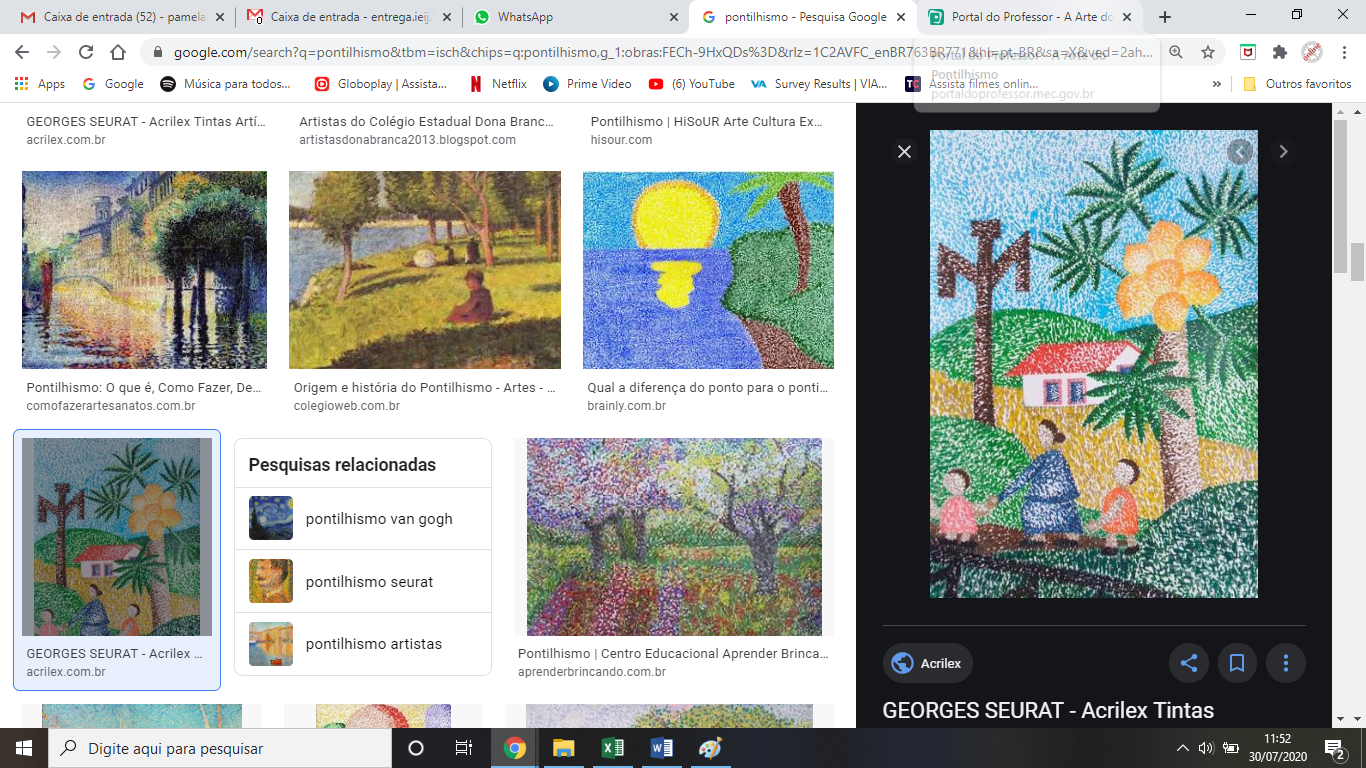 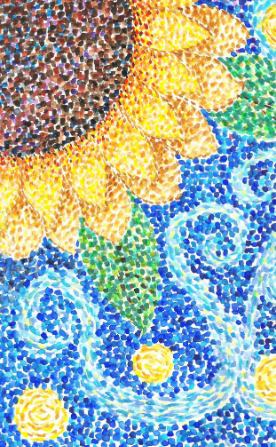 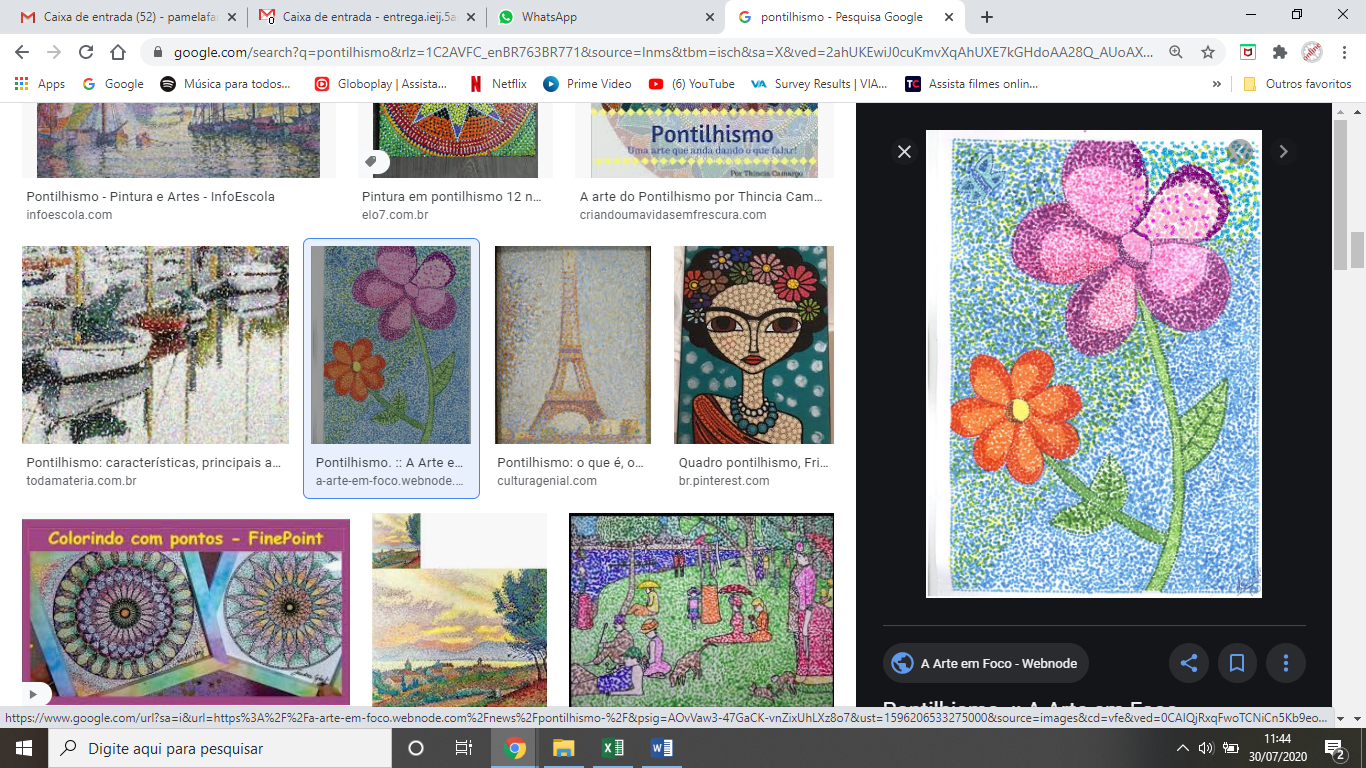 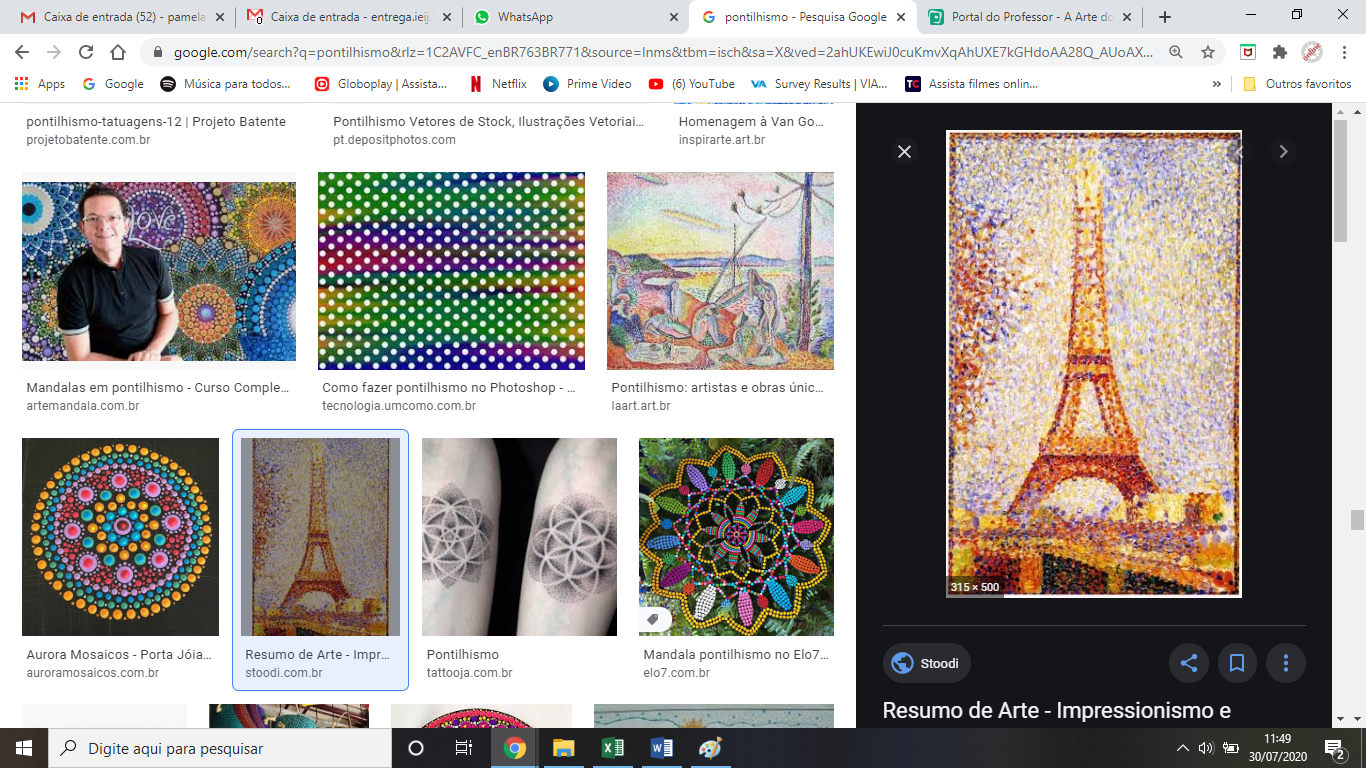 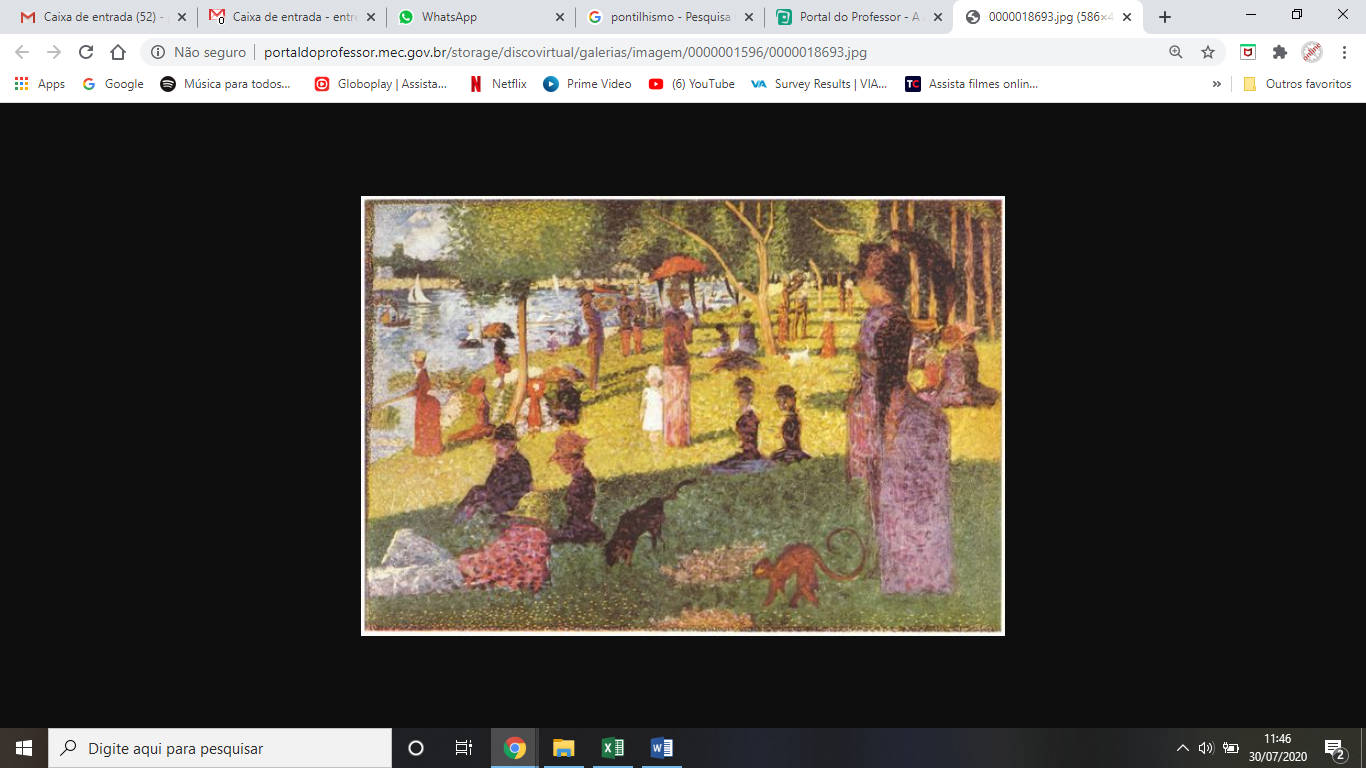 a. Faça uma moldura de 2cm na folha de sulfite e dentro dela faça seu trabalho, ocupando todo o espaço. b. Coloque título (nome do livro), autor e data. c. Além da representação, escreva aqui, com suas próprias palavras, um parágrafo sobre esse trecho que você representou. d. Fotografe e encaminhe sua representação junto com esta proposta pelo moodle ou whatsapp.